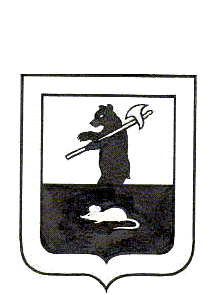 АДМИНИСТРАЦИЯ ГОРОДСКОГО ПОСЕЛЕНИЯ МЫШКИН	ПОСТАНОВЛЕНИЕ	г. Мышкин31.12.2019                                                                             № 319 О внесении изменений в постановление Администрациигородского поселения Мышкин от 21.03.2017 № 66«Об утверждении муниципальной программы «Поддержка молодых семей городского поселения Мышкин в приобретении (строительстве) жилья на 2017-2019 годы»В соответствии с Федеральным законом от 06.10.2003 № 131-ФЗ «Об общих принципах организации местного самоуправления в Российской Федерации», Законом Ярославской области от 11.10.2006 № 65-з «О молодежной политике», основным мероприятием «Обеспечение жильем молодых семей» государственной программы Российской Федерации «Обеспечение доступным и комфортным жильем и коммунальными услугами граждан Российской Федерации», утвержденной постановлением Правительства Российской Федерации от 30.12.2017 № 1710 «Об утверждении государственной программы Российской Федерации «Обеспечение доступным и комфортным жильем и коммунальными услугами граждан Российской Федерации», задачей «Государственная поддержка молодых семей Ярославской области в приобретении (строительстве) жилья» региональной программы «Стимулирование развития жилищного строительства на территории Ярославской области» на 2011-2021 годы, утвержденной постановлением Правительства Ярославской области от 26.01.2011  № 9-п, постановлением Правительства Ярославской области от 17.03.2011 № 171-п «Об утверждении Положения о порядке предоставления молодым семьям социальных выплат на приобретение (строительство) жилья», на основании постановления Администрации городского поселения Мышкин от 14.11.2016 № 403 «Об утверждении Положения о разработке, утверждении, реализации и оценке эффективности муниципальных программ в городском поселении Мышкин», ПОСТАНОВЛЯЕТ:1. Внести в постановление Администрации городского поселения Мышкин от 21.03.2017 № 66 «Об утверждении муниципальной программы «Поддержка молодых семей городского поселения Мышкин в приобретении (строительстве) жилья на 2017-2019 годы»» следующие изменения:1.1. В Приложении №1 к постановлению Паспорт муниципальной программы изложить в следующей редакции:ПАСПОРТ МУНИЦИПАЛЬНОЙ ПРОГРАММЫ1.2. В Приложении № 1 к постановлению «Сведения о целевых показателях (индикаторах) муниципальной программы «Поддержка молодых семей городского поселения Мышкин в приобретении (строительстве) жилья на 2017-2019 годы» изложить в следующей редакции:Сведения о целевых показателях (индикаторах) муниципальной программы«Поддержка молодых семей городского поселения Мышкин в приобретении (строительстве) жилья на 2017-2019 годы»Таблица 11.3. В Приложении № 1 к постановлению раздел III. План мероприятий программы изложить в следующей редакции:III. План мероприятий программыКомплексный характер целей и задач муниципальной программы обуславливает целесообразность использования программно – целевых методов управления для скоординированного достижения взаимосвязанных целей и решения соответствующих им задач как в целом по муниципальной программе, так и по её отдельным мероприятиям.        Программа включает следующие мероприятия, которые являются составной частью муниципальной программы.Система программных мероприятий1.3. В Приложении № 1 к постановлению раздел V. Финансовое обеспечение муниципальной программы изложить в следующей редакции:V. Финансовое обеспечение муниципальной программы«Поддержка молодых семей городского поселенияМышкин в приобретении (строительстве) жилья на 2017-2019 годы» 2. Настоящее постановление разместить на официальном сайте Администрации городского поселения Мышкин в информационно-телекоммуникационной сети «Интернет». 3. Контроль за исполнением настоящего постановления возложить на заместителя Главы Администрации городского поселения Мышкин. 4. Постановление вступает в силу с момента подписания.Глава городского поселения Мышкин                                                                                      Е.В. Петров1Наименование муниципальной программы«Поддержка молодых семей городского поселения Мышкин в приобретении (строительстве) жилья на 2017-2019 годы»2Заказчик муниципальной программыМУ «Администрация городского поселения Мышкин»3Ответственный исполнитель муниципальной программыКонсультант Администрации городского поселения МышкинКуратор муниципальной программы:Глава городского поселения Мышкин4Сроки реализации муниципальной программы2017-2019 годы5Основные цели муниципальной программыПоддержка в решении жилищной проблемы молодых семей городского поселения Мышкин, признанных в установленном порядке, нуждающимися в улучшении жилищных условий.6Основные задачи муниципальной программыосновными задачами Программы являются: - разработка нормативных документов, обеспечивающих создание правовых условий для участия молодых семей в программе;- организация информационной и разъяснительной работы среди населения по освещению целей и задач Программы.7Объемы и источники финансирования муниципальной программыВсего по программе 6 439, 197 тыс. руб., из них:766,236 тыс. руб. - средства бюджета городского поселения Мышкин;817,179 тыс. руб. – средства областного бюджета;743,345 тыс. руб. – средства федерального бюджета4 112,437 тыс. руб. – внебюджетные источники,в том числе:2017 году – 2 105,703 тыс. руб.;2018 году – 2 718,494 тыс. руб.;2019 году – 1 615,0 тыс. руб..8Ожидаемые результатыСодействие в решении жилищной проблемы 4 молодых семей, нуждающихся в улучшении жилищных условий.9Перечень основных подпрограмм и основных мероприятий Основное мероприятие: Оплата и погашение свидетельств о праве на получение социальной выплаты  на приобретение (строительство) жилья.Наименование показателяЕдиница измерения2016 годбазовоеЗначение показателяЗначение показателяЗначение показателяНаименование показателяЕдиница измерения2016 годбазовое2017плановое2018плановое2019плановое123456Количество молодых семей, получивших в установленном порядке свидетельства о праве на получение социальной выплаты на приобретение жилого помещения или создание объекта индивидуального жилищного строительстваКоличество семей2121№ п/пНаименование  мероприятияЦель мероприятияИсполнителиСрок исполнения Источники финансированияОбъём финансирования по годам(тыс.руб.)Объём финансирования по годам(тыс.руб.)Объём финансирования по годам(тыс.руб.)Всего№ п/пНаименование  мероприятияЦель мероприятияИсполнителиСрок исполнения Источники финансирования201720182019Всего123456789101.Нормативно - правовое обеспечение программыНормативно - правовое обеспечение программыНормативно - правовое обеспечение программыНормативно - правовое обеспечение программыНормативно - правовое обеспечение программыНормативно - правовое обеспечение программыНормативно - правовое обеспечение программыНормативно - правовое обеспечение программыНормативно - правовое обеспечение программы1.1.Разработка проектов постановлений Администрации городского поселения Мышкин о признании молодых семей участниками подпрограммыКоличество постановлений (шт.):2017 год - 42018 год - 42019 год - 7Консультант Администрациигородского поселения МышкинЕжегодноянварь-май-----1.2.Разработка проектов постановлений Администрации городского поселения Мышкин о выделении средствКоличество постановлений (шт.):2017 год - 12018 год - 22019 год - 1Консультант Администрациигородского поселения МышкинПо мере поступления средств из областного и федерального бюджета-----2.Организационные мероприятияОрганизационные мероприятияОрганизационные мероприятияОрганизационные мероприятияОрганизационные мероприятияОрганизационные мероприятияОрганизационные мероприятияОрганизационные мероприятияОрганизационные мероприятия2.1.Консультирование молодых семей по условиям участия в муниципальной программеКоличество консультаций (раз):2017 год - 202018 год - 202019 год - 20Консультант Администрациигородского поселения МышкинВесь период-----2.2.Работа с претендентами на получение социальной выплаты в текущем годуКоличество молодых семей:2017 год - 12018 год - 22019 год - 1Консультант Администрациигородского поселения МышкинВесь период-----2.3.Приём, экспертиза и регистрация документов молодых семей, участников основного мероприятияКоличество молодых семей:2017 год - 12018 год - 22019 год - 1Консультант Администрациигородского поселения МышкинЕжегодноянварь-май-----2.4.Формирование списков молодых семей участников основного мероприятия, расчёт объёма финансовой поддержки каждой семьи за счёт средств бюджетов различных уровнейКоличество списков (шт.):2017 год - 12018 год - 12019 год - 1Консультант Администрациигородского поселения МышкинЕжегодно  январь - май-----2.5.Формирование в установленном порядке заявки на участие в  задаче «Государственная поддержка молодых семей Ярославской области в приобретении (строительство) жилья» Количество заявок (шт.):2017 год - 12018 год - 12019 год - 1Консультант Администрациигородского поселения МышкинIII - IV квартал-----2.6.Заключение соглашения между Администрацией городского поселения Мышкин и Департаментом по физической культуре, спорту и  молодёжной политике Ярославской областиКоличество заключенных соглашений (шт.):2017 год - 12018 год - 12019 год - 1Консультант Администрациигородского поселения МышкинI-III квартал-----2.7.Выдача свидетельств о праве на получение социальной выплаты на приобретение жилого помещения или создание объекта индивидуального жилищного строительстваКоличество выданных свидетельств (шт.):2017 год - 12018 год - 22019 год - 1Консультант Администрациигородского поселения МышкинI-III квартал-----2.8.Оплата и погашение свидетельств о праве на получение социальной выплаты  на приобретение (строительство) жильяКоличество погашенных свидетельств (шт.):2017 год - 12018 год - 22019 год - 1Администрация городского поселения МышкинПо мере поступления средств из областного и федерального бюджетаБюджет городского поселения Мышкин210,0390,0166,236766,2362.8.Оплата и погашение свидетельств о праве на получение социальной выплаты  на приобретение (строительство) жильяКоличество погашенных свидетельств (шт.):2017 год - 12018 год - 22019 год - 1Администрация городского поселения МышкинПо мере поступления средств из областного и федерального бюджетаобластной бюджет210,0377,179230,0817,1792.8.Оплата и погашение свидетельств о праве на получение социальной выплаты  на приобретение (строительство) жильяКоличество погашенных свидетельств (шт.):2017 год - 12018 год - 22019 год - 1Администрация городского поселения МышкинПо мере поступления средств из областного и федерального бюджетафедеральный бюджет 168,0285,453289,892743,3452.8.Оплата и погашение свидетельств о праве на получение социальной выплаты  на приобретение (строительство) жильяКоличество погашенных свидетельств (шт.):2017 год - 12018 год - 22019 год - 1Администрация городского поселения МышкинПо мере поступления средств из областного и федерального бюджетаВнебюджет ные источники1517,7031665,862928,8724112,4372.9.Ведение реестра оплаченных и погашенных свидетельств о праве на получение социальной выплаты на приобретение (строительство) жилья, выданных Администрацией городского поселения МышкинКоличество погашенных свидетельств (шт.):2017 год - 12018 год - 22019 год - 1Консультант Администрациигородского поселения МышкинВесь период -----ИтогоИтогоИтогоИтогоИтогоИтого2105,7032718,4941615,06439,197ВСЕГО по программеВСЕГО по программеВСЕГО по программеВСЕГО по программеВСЕГО по программеВСЕГО по программе2105,7032718,4941615,06439,197Источник финансированияВсегоОценка расходов (руб.),в том числе по годам реализацииОценка расходов (руб.),в том числе по годам реализацииОценка расходов (руб.),в том числе по годам реализацииИсточник финансированияВсего2017 год2018 год2019 годОплата и погашение свидетельств о праве на получение социальной выплаты  на приобретение (строительство) жилья6439,1972105,7032718,4941615,0Бюджет городского поселения Мышкин766,236210,0390,0166,236Областной бюджет 817,179210,0377,179230,0Федеральный бюджет 743,345168,0285,453289,892Внебюджетные источники----Справочно (за рамками решения Муниципального Совета городского поселения Мышкин о бюджете):4112,4371517,7031665,862928,872Внебюджетные источники4112,4371517,7031665,862928,872Итого по муниципальной программе6439,1972105,7032718,4941615,0Бюджет городского поселения Мышкин766,236210,0390,0166,236Областной бюджет 817,179210,0377,179230,0Федеральный бюджет 743,345168,0285,453289,892Внебюджетные источники----Справочно (за рамками решения Муниципального Совета городского поселения Мышкин о бюджете):4112,4371517,7031665,862928,872Внебюджетные источники4112,4371517,7031665,862928,872